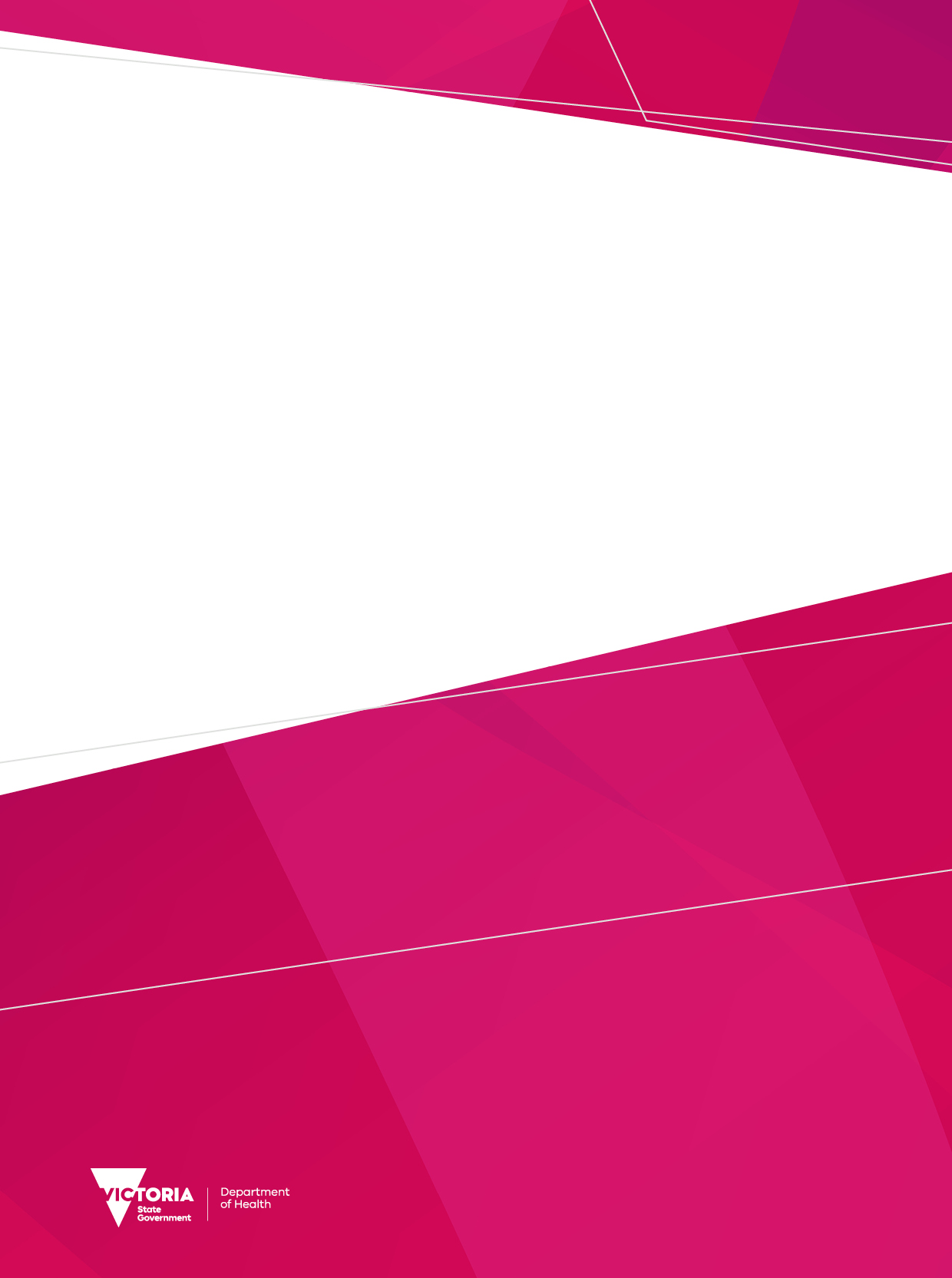 Clinical Practice Protocol (CPP) change log The CPP change log assists the NEPT sector to transition from the 2019 edition to the 2023 edition of the CPPs. Variation to established practice is highlighted within the change log and was made with consideration following consultation.NEPT licence holders are required to transition to the 2023 CPPs by 31 May 2024. This transition period allows NEPT licence holders to ensure NEPT workforce are trained and competent in the use of the 2023 CPPs. 2023 edition – review overviewThe 2023 edition of the NEPT CPPs has been developed within the scope and terms of reference of the Clinical Practice Protocol Assessment Committee (CPPAC) from the Department of Health. Consultation has been sought from a wide range of sources including NEPT providers, workforce, the Office of the Clinical Chiefs (Safer Care Victoria), Ambulance Victoria and industrial relations bodies. Subject matter expertise (SME) advice has been sought where required for specific protocols. Clinical scope of practice has been aligned and clarified for different levels of NEPT crew members (PTO, ATA, EN, RN, CCRN) and licence holders should consider these different levels when considering service delivery requirements. Effort has been made to ensure that treatment recommendations contained within the CPPs are best practice for NEPT service delivery at time of publication.This review sought to: ensure best-practice treatment pathways are recommendeddevelop new protocols to assist NEPT workforce to manage conditions and situations reasonably expected to be encountered during NEPT service deliveryclarify and prescribe minimum equipment standards requiredwhere appropriate, update the scope of practice for NEPT workforce to align with current trainingupdate to reflect legislative changesThis review did not seek to:substantially alter the characteristics of NEPT service deliveryprovide new workforce options for the NEPT sectorsubstantially alter scope of service for NEPT workforceTable 1: 2023 Clinical Practice Protocol change logNon-Emergency Patient Transport (NEPT) Clinical Practice Protocols (CPP)Change log for sectorItem Protocol Change item1Overall documentRemoval of coloured boxes denoting NEPT crew member skill levelUpdated legislative references (including regulations)2Scope of practiceScope of practice table updated3Vital sign survey PSA and RSA updated 4Not suitable for NEPT tableInformation consolidated into a single table for reference 5Sedation Assessment Tool (SAT score) Inclusion of SAT score Inclusion of NEPT decision markers for transport 6Paediatric assessment informationInclusion of acceptable paediatric VSS and information about paediatric distressUpdate of paediatric definitions and weight guide7Time Critical guidelinesUpdated8Clinical Approach to Assessment (unplanned medical presentation)New protocol The protocol defines the approach to an unplanned medical presentation as opposed to an unplanned trauma or inter-Facility Transport (IFT) 9CPP002 - Clinical Approach to Assessment (unplanned major trauma presentation)New protocol The protocol defines the approach to an unplanned trauma presentation as opposed to an unplanned medical or IFT10Clinical Approach to Interfacility transportNew protocol The protocol defines the approach to an IFTChecklist for IFT 11Cardiac Arrest (Adult)Additional guidance information provided regarding high quality CPR, defibrillation pad placement and reference to additional protocols (traumatic cardiac arrest and withholding/ceasing resuscitation).Minor update to flow chart12Cardiac Arrest (Paediatric)Additional guidance information provided regarding high quality CPR and defibrillation pad placementMinor update to flow chart13Clinical EscalationNew ProtocolThe protocol describes the different clinical escalation pathways available to NEPT crews14Oxygen therapy   Minor updates 15Narrow Complex Tachycardia (NCT)New protocol16Wide Complex Tachycardia (WCT)New protocolIncludes Amiodarone infusion for high acuity services 17BradycardiaNew protocolNew Medication: Atropine (high acuity services) NB: Atropine inclusion is pending secretarial approval18Sepsis recognition and escalationNew protocol19Undifferentiated shockNew protocolNew Medication: Metaraminol (high acuity services) NB: Metaraminol inclusion is pending secretarial approval20Cardiogenic ShockNew protocolAddition of adrenaline infusion21Acute cardiogenic pulmonary oedema (ACPO)RenamedAdditional explanatory informationInclusion of 0.4mg Nitrolingual spray GTN 22StrokeAdditional explanatory information23Seizures Additional explanatory information24Asthma (adult and paediatric)Additional explanatory informationInclusion of:Adrenaline IMI (including 1:1000 drawn up doses)Salbutamol PMDI for PTO25Chronic Obstructive Pulmonary Disease (COPD) exacerbationAdditional explanatory information26Anaphylaxis (adult and paediatric)Updated RASH criteriaInclusion of:Adrenaline IMI (including 1:1000 drawn up doses)Salbutamol PMDI for PTO Normal saline (for high acuity)Glucagon administration (adult only)27Acute Coronary Syndrome (Cardiac Chest Pain)Updated and additional explanatory informationInclusion of 0.4mg nitrolingual spray GTN 28HypoglycaemiaUpdated explanatory information29HyperglycaemiaNew protocolInclusion of IV normal saline if incidental finding during transport (high acuity)30Nausea and vomitingUpdated explanatory information31Foreign body airway obstruction (FBAO)New protocol32Laryngectomy and tracheostomy careNew protocol33Pain relief Updated management priorities to include non-pharmacological options New Medication: Entonox NB: Entonox inclusion is pending secretarial approval and may not be carried by all licence holders34BurnsUpdated explanatory information35Fractures/dislocationUpdated explanatory information36Traumatic head injuryUpdated explanatory information37Potential spinal injuryUpdated explanatory informationInclusion of ‘soft’ C-collars in preference to ‘rigid’**transition period provided to licence holders 38Advanced care directives and end of life careUpdated and presented information in a single protocol39Mental Health patientsUpdated informationInclusion of NEPT as an option for transport40‘Double-loading’ (low acuity only)New protocol - regulatory requirements 41Minimum equipment listNew protocol- checklist 42Prolonged transportNew protocol 43Medication pharmacology reference materialAdditional explanatory informationNB: Some medication pharmacology sheets have been updated